Генеральному директору  ООО «Водоканал»Скорнякову С.В.ЗАЯВЛЕНИЕо подключении (технологическом присоединении)к централизованной системе холодного водоснабжения и (или) водоотведения1. Сведения о заявителе ________________________________________________________________________________________________________________________________________________________________________________________________________________________________________________________________________________________________________________________________________________________________________________________________________________________________________________________________________________________________(для органов государственной власти и местного самоуправления - полное и сокращенное  наименование  органа, реквизиты нормативного правового акта, в соответствии с которым осуществляется деятельность этого органа;    для  юридических  лиц  -  полное  и  сокращенное наименования, основной государственный  регистрационный  номер  записи  в  Едином  государственном реестре юридических лиц, идентификационный номер налогоплательщика;    для    индивидуальных   предпринимателей   -   наименование,   основной государственный  регистрационный  номер  записи  в  Едином  государственном  реестре    индивидуальных    предпринимателей,    идентификационный   номер налогоплательщика;)2. Контактные данные заявителя ________________________________________________________________________________________________________________________________________________________________________________________________________________________________________________________________________________________________    для  органов  государственной власти и местного самоуправления – место нахождения,  почтовый  адрес,  контактный телефон, адрес электронной почты,для  юридических  лиц  -  место  нахождения  и  адрес,  указанные  в Едином государственном реестре юридических лиц, почтовый адрес, фактический адрес, контактный   телефон,   адрес   электронной   почты,   для   индивидуальных предпринимателей  -  адрес регистрации по месту жительства, почтовый адрес,контактный  телефон,  адрес  электронной  почты, 3.  Основания  обращения  с  заявлением  о подключении (технологическомприсоединении) ____________________________________________________________________________________________________________________________________________________________________________________________________________________    (указание,  кем  именно  из  перечня  лиц,  имеющих  право обратиться с заявлением  о  подключении,  является указанное лицо, а для правообладателя земельного  участка  также информация о праве лица на земельный участок, на который  расположен  подключаемый  объект  основания  возникновения  такогоправа)4. Наименование и местонахождение подключаемого объекта__________________________________________________________________________________________________________5. Требуется подключение к__________________________________________________________________________________________________________        (централизованной системе горячего водоснабжения, холодного водоснабжения, водоотведения - указать нужное)6.  Необходимые  виды ресурсов или услуг, планируемых к получению через централизованную систему ____________________________________________________________________________________________________________________________________________________________________________________________________________________         (получение питьевой  воды, сброс   хозяйственно-бытовых, производственных или поверхностных сточных вод),     а также виды подключаемых сетей (при подключении к централизованной   системе водопроводных и (или) канализационных сетей)7. Основание для заключения договора о подключении__________________________________________________________________________________________________________(необходимость  подключения вновь создаваемого или созданного подключаемого объекта,    не   подключенного   к   централизованным   системам      холодного  водоснабжения и (или) водоотведения, в том числе при  перераспределении  (уступке  права  на  использование)  высвобождаемой подключенной мощности (нагрузки), или необходимость увеличения подключенной  мощности   (нагрузки)   ранее   подключенного   подключаемого  объекта  или реконструкции,  модернизации  или  капитального ремонта ранее подключенного подключаемого   объекта,   при   которых   не   осуществляется   увеличение подключенной мощности (нагрузки) такого объекта, но требуется строительство (реконструкция,  модернизация)  объектов  централизованных  систем  холодного водоснабжения и (или) водоотведения) <*>8.   Характеристика   земельного   участка,  на  котором  располагается подключаемый объект __________________________________________________________________________________________________________                        (площадь, кадастровый номер, вид разрешенного  использования)9.   Общая   подключаемая   мощность   (нагрузка),  включая  данные  о подключаемой  мощности  (нагрузке)  по  каждому  этапу  ввода  подключаемых объектов составляет для    потребления   холодной  воды  _______л/с, __________________ куб. м/час______ куб. м/сутки    в   том   числе  на  нужды  пожаротушения  -  наружного  _______  л/секвнутреннего   ______   л/сек.  (количество  пожарных  кранов  _____  штук),автоматическое _____ л/сек.    водоотведения _______ л/с, _______ куб. м/час, ______ куб. м/сутки.10.  Информация  о  предельных  параметрах  разрешенного  строительства (реконструкции) подключаемого объекта__________________________________________________________________________________________________________         (высота объекта, этажность, протяженность и диаметр сети)11. Технические параметры подключаемого объекта:__________________________________________________________________________________________________________ (назначение объекта, высота и этажность здания, строения,  сооружения, протяженность и диаметр сети)12.  Расположение  средств  измерений  и  приборов  учета холодной воды и сточных вод (при их наличии)__________________________________________________________________________________________________________13.      При подключении к централизованной системе водоотведения - наличие иныхисточников   водоснабжения,   кроме   централизованных  систем  горячего  и холодного  водоснабжения  с  указанием  объемов  горячей  и  холодной воды, получаемой из таких иных источников водоснабжения__________________________________________________________________________________________________________14.  Номер  и дата выдачи технических условий (в случае их получения до заключения договора о подключении)__________________________________________________________________________________________________________15.  Информация  о  планируемых  сроках  строительства  (реконструкции, модернизации)   и  ввода  в  эксплуатацию  строящегося  (реконструируемого, модернизируемого) подключаемого объекта__________________________________________________________________________________________________________16.  Расположение  средств  измерений  и  приборов  учета холодной воды и сточных вод (при их наличии)__________________________________________________________________________________________________________17.  Результаты рассмотрения запроса прошу направить (выбрать один из способов уведомления)      ПО ТЕЛЕФОНУ:  +7 (                 ) 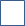         ПО ЭЛЕКТРОННОЙ ПОЧТЕ: ПРОШУ ГОТОВЫЕ ДОКУМЕНТЫ:         НАПРАВИТЬ ПОЧТОЙ            ВЫДАТЬ ЛИЧНО             Подпись                                                                                               Дата<*> При подаче заявления о подключении исполнителем смежному владельцу в целях подключения подключаемого объекта заявителя через объекты централизованных систем горячего водоснабжения, холодного водоснабжения и (или) водоотведения, принадлежащие на праве собственности или на ином законном основании смежному владельцу, а также при подаче заявления о подключении исполнителем, не являющемся гарантирующей организацией, гарантирующей организации в целях увеличения подключенной мощности (нагрузки) объектов централизованных систем горячего водоснабжения, холодного водоснабжения и (или) водоотведения, принадлежащих исполнителю, не являющемуся гарантирующей организацией, для подключения объектов заявителя, необходимо дополнительное указание об этом. К настоящему заявлению прилагаются документы: копии учредительных документов (для физических лиц - копия паспорта или иного документа, удостоверяющего личность), а также документы, подтверждающие полномочия лица, подписавшего заявление;копии правоустанавливающих и правоудостоверяющих документов на земельный участок, на котором размещен (планируется к размещению) подключаемый объект или который является подключаемым объектом.. При представлении в качестве правоудостоверяющего документа выписки из Единого государственного реестра недвижимости она должна  быть получена не ранее чем за 30 календарных дней до дня направления заявления о подключении.
 В целях строительства объектов федерального значения, объектов регионального значения, объектов местного значения - копия договора о комплексном развитии территории,  копия решения о предварительном согласовании предоставления таким лицам земельного участка в указанных целях;копии правоустанавливающих и правоудостоверяющих документов на подключаемый объект, ранее построенный и введенный в эксплуатацию, а для строящихся объектов - копия разрешения на строительство (за исключением объектов, для строительства которых в соответствии с Градостроительным кодексом Российской Федерации выдача разрешения на строительство не требуется, и объектов, строительство которых находится в стадии архитектурно-строительного проектирования). При представлении в качестве правоудостоверяющего документа выписки из Единого государственного реестра недвижимости она должна  быть получена не ранее чем за 30 календарных дней до дня направления заявления о подключении.ситуационный план расположения объекта с привязкой к территории населенного пункта;топографическая карта земельного участка, на котором размещен (планируется к размещению) подключаемый объект, в масштабе 1:500 со всеми наземными и подземными коммуникациями и сооружениями, с указанием границ такого земельного участка, согласованная с эксплуатирующими организациями;при подключении к централизованным системам холодного водоснабжения и (или) водоотведения - баланс водопотребления и водоотведения подключаемого объекта в период использования максимальной величины мощности (нагрузки) с указанием целей использования холодной воды и распределением объемов подключаемой мощности (нагрузки) по целям использования, в том числе на пожаротушение, периодические нужды, заполнение и опорожнение бассейнов, прием поверхностных сточных вод, а также с распределением общего объема сточных вод по канализационным выпускам (процентов).градостроительный план земельного участка, а при подключении водопроводных и канализационных сетей - проект планировки территории и проект межевания территории, в случае, если договором о подключении будет предусмотрено осуществление исполнителем работ по архитектурно-строительному проектированию, строительству, реконструкции или модернизации объектов централизованных систем горячего, холодного водоснабжения и (или) водоотведения на земельном участке заявителя (за исключением подключения жилых домов и ранее построенных, но не подключенных подключаемых объектов).Правоустанавливающие документы – договор купли-продажи, мены, дарения, приватизации , договор аренды (земельного участка ), технический план, акт ввода в эксплуатацию и т.п. , свидетельство о праве на наследство.Правоудостоверяющий документ  - выписка из Единого государственного реестра прав (в МФЦ) В случае если в соответствии с договором о подключении предусмотрено осуществление исполнителем работ по архитектурно-строительному проектированию, строительству, реконструкции или модернизации объектов централизованных систем горячего, холодного водоснабжения и (или) водоотведения на земельном участке заявителя, заявитель также обязан предоставить исполнителю утвержденную в установленном порядке проектную документацию на подключаемый объект в части сведений об инженерном оборудовании и сетях инженерно-технического обеспечения подключаемого объекта не позднее 15 месяцев до даты подключения, определенной договором о подключении.К заявлению о подключении заявитель также вправе приложить результаты инженерных изысканий либо указать ссылку на государственные информационные системы обеспечения градостроительной деятельности, где размещаются соответствующие результаты инженерных изысканий (при наличии у заявителя таких результатов, в случае, если договором о подключении будет предусмотрено осуществление исполнителем работ по архитектурно-строительному проектированию, строительству, реконструкции или модернизации объектов централизованных систем горячего, холодного водоснабжения и (или) водоотведения на земельном участке заявителя).